SISTEMAS ESTRUCTURALES III (TAREAS)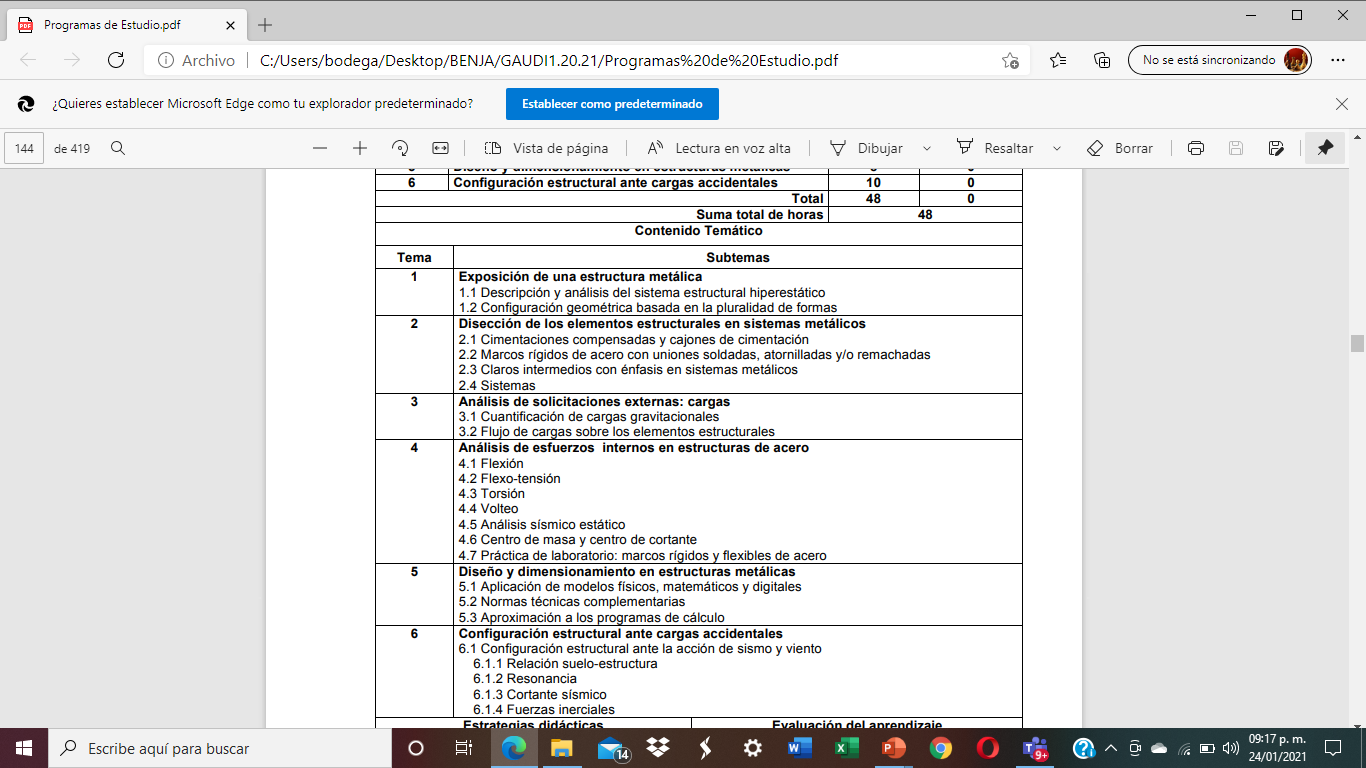 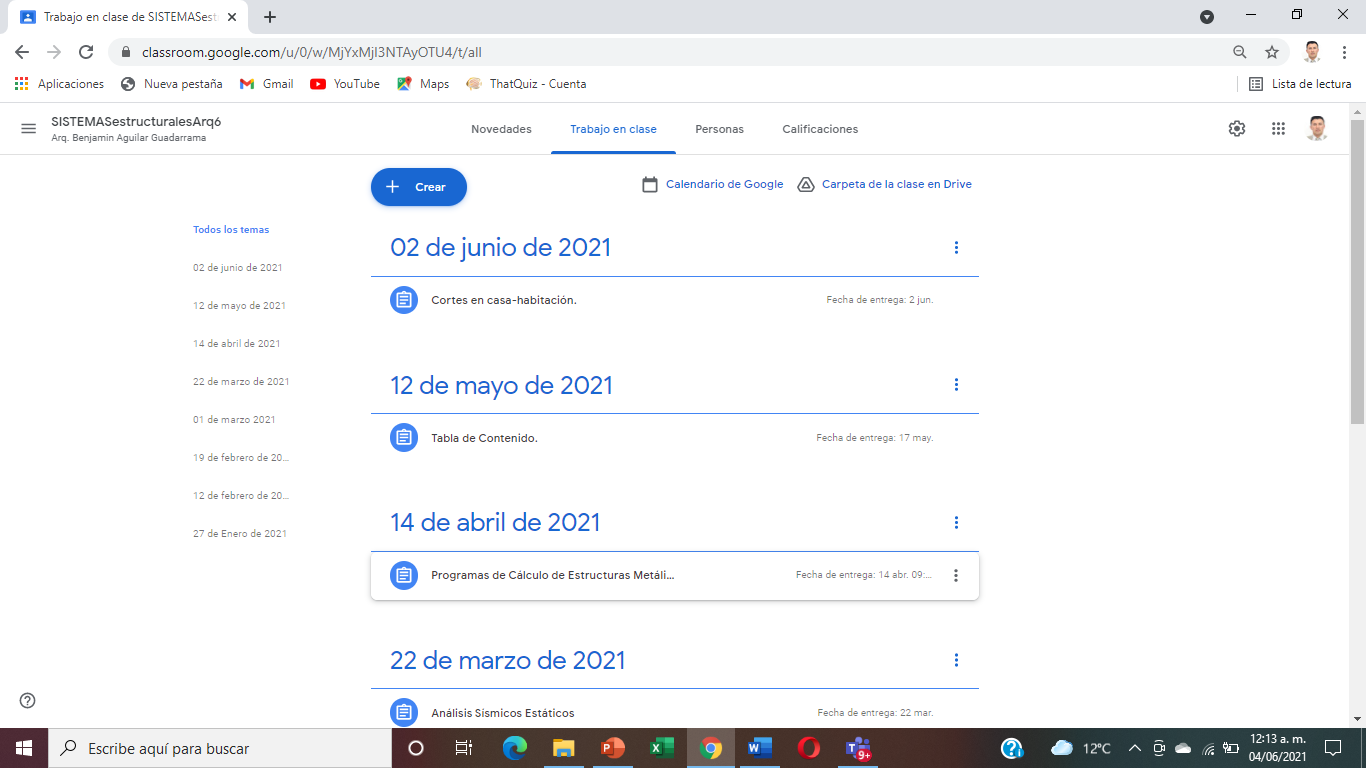 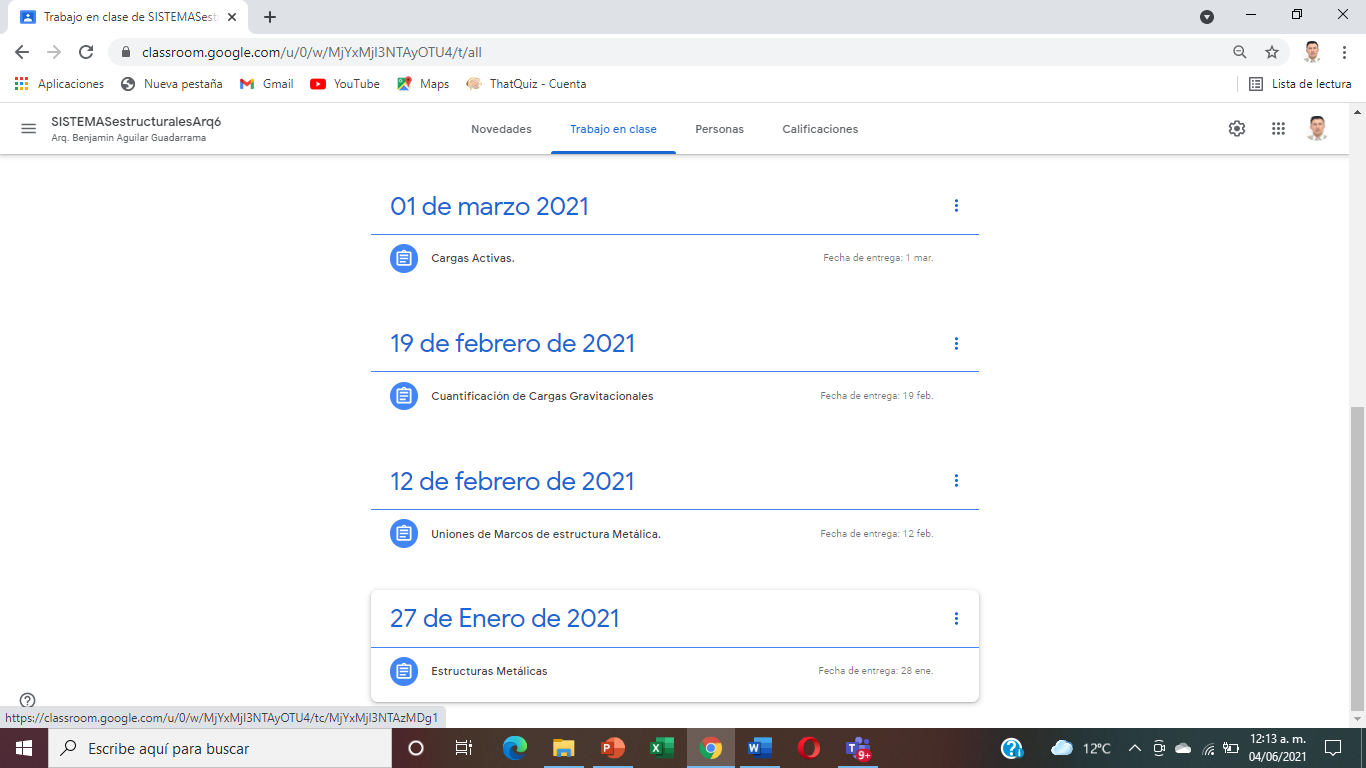 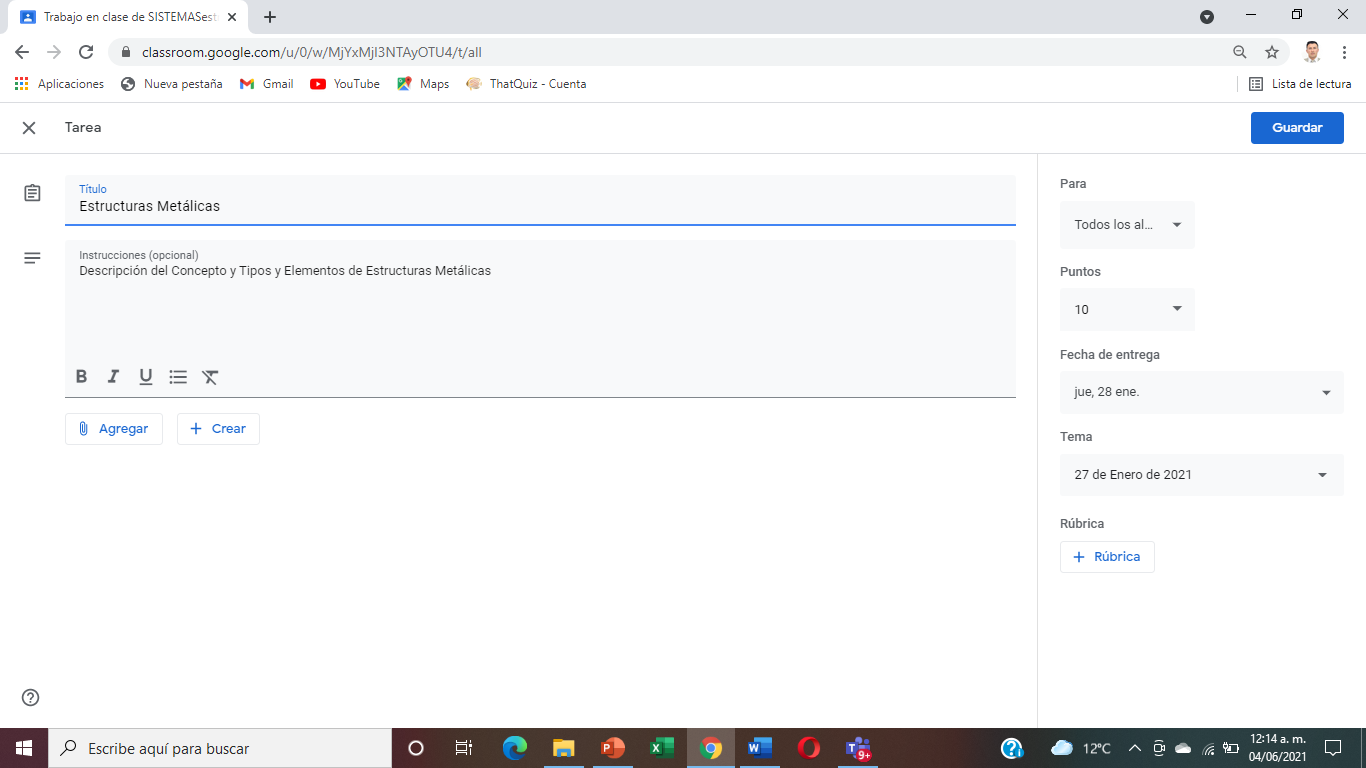 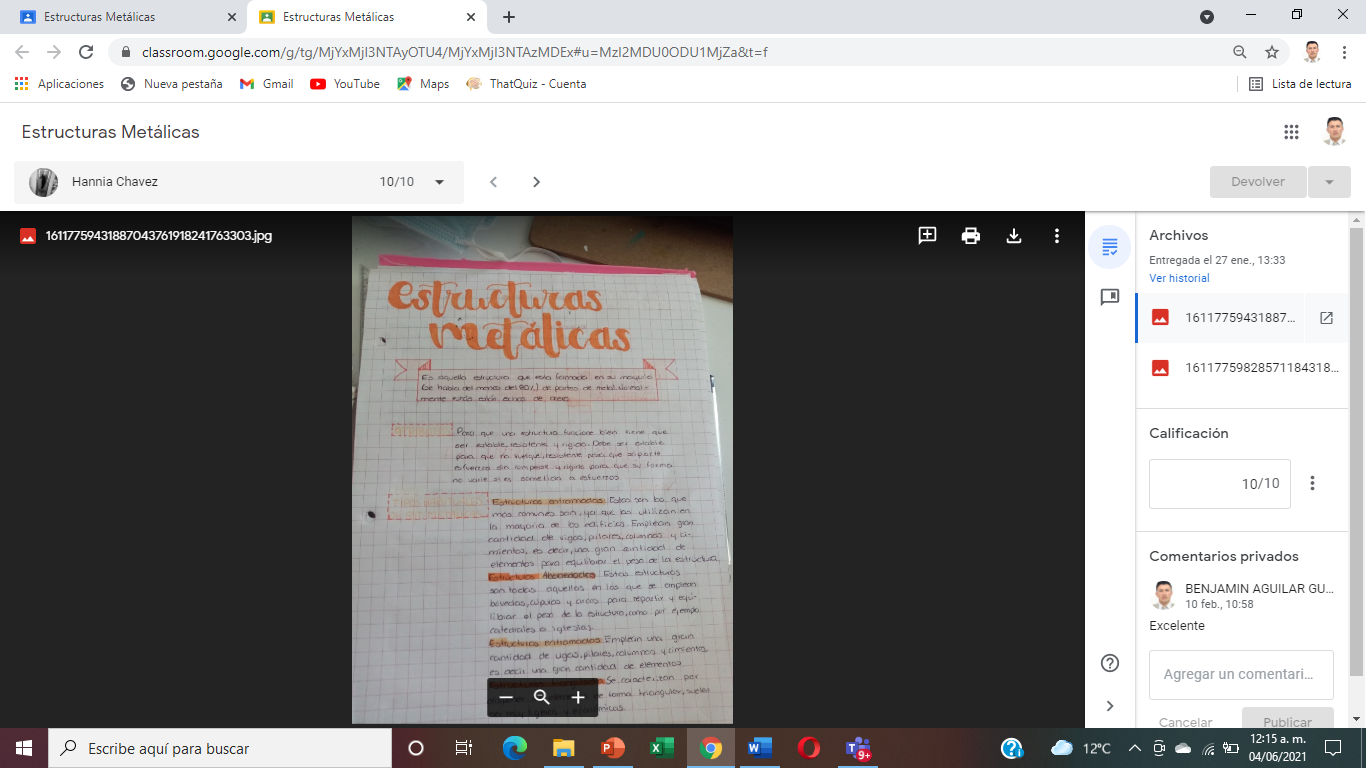 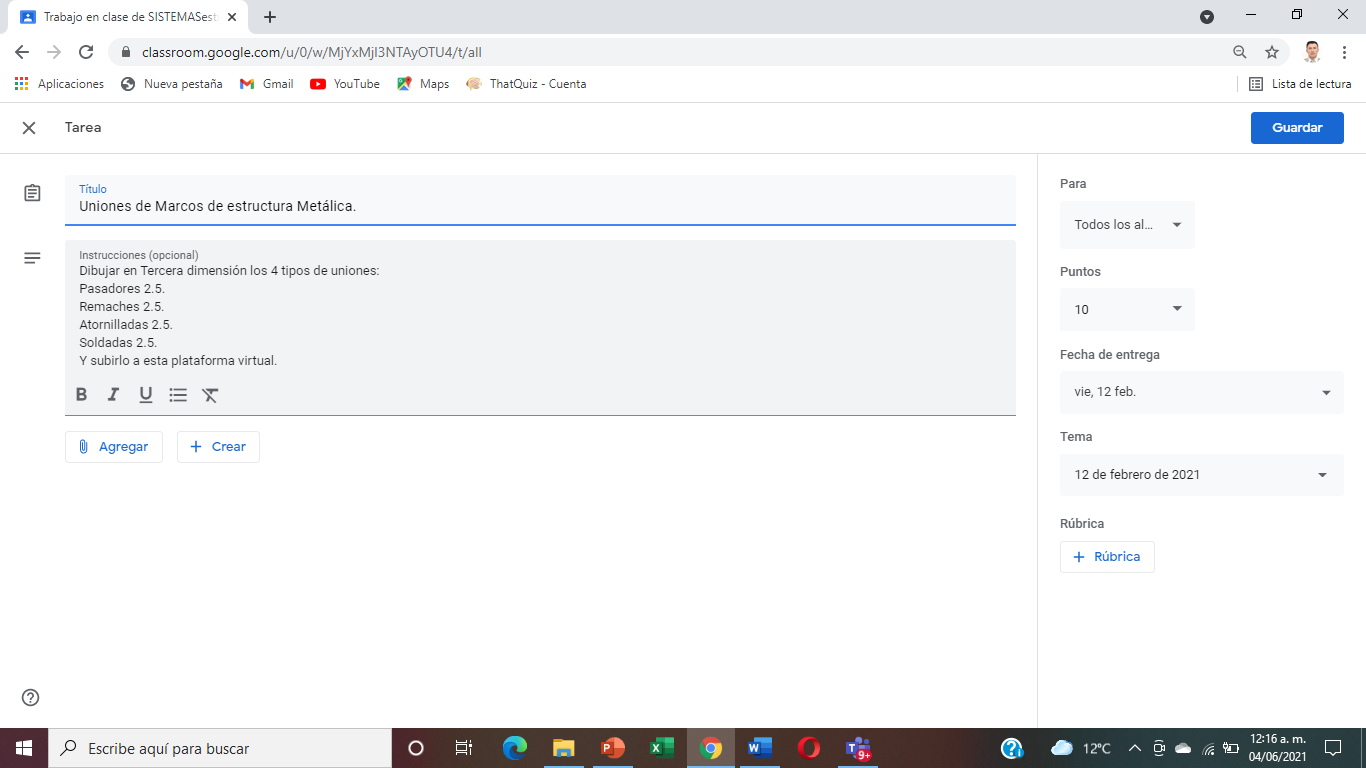 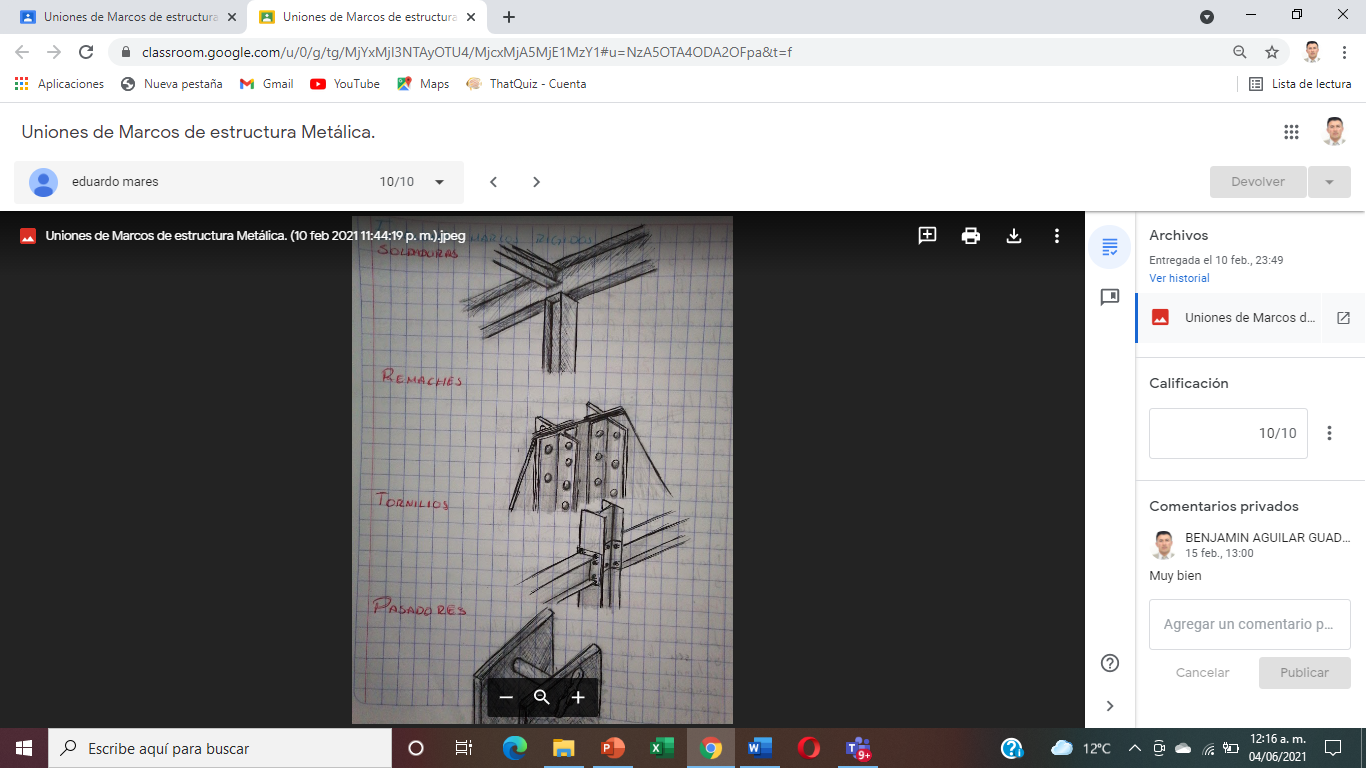 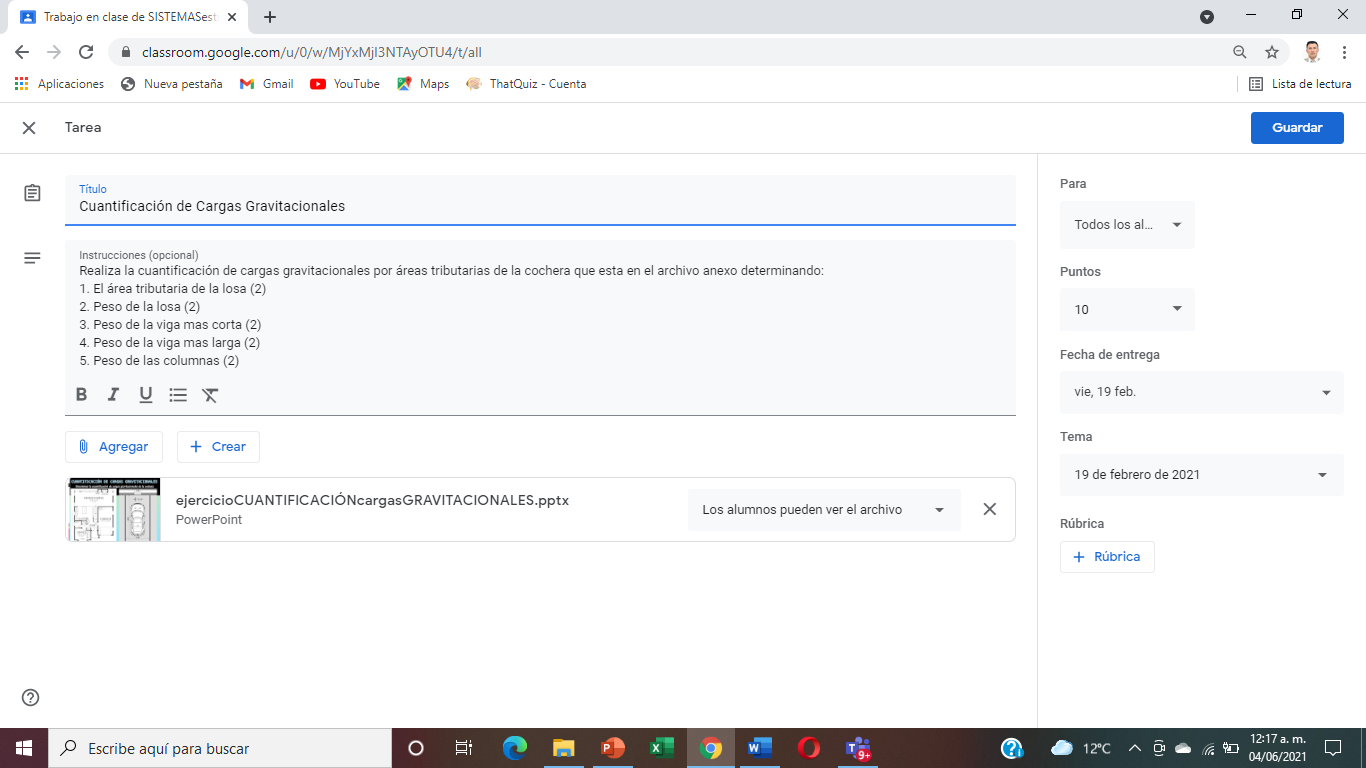 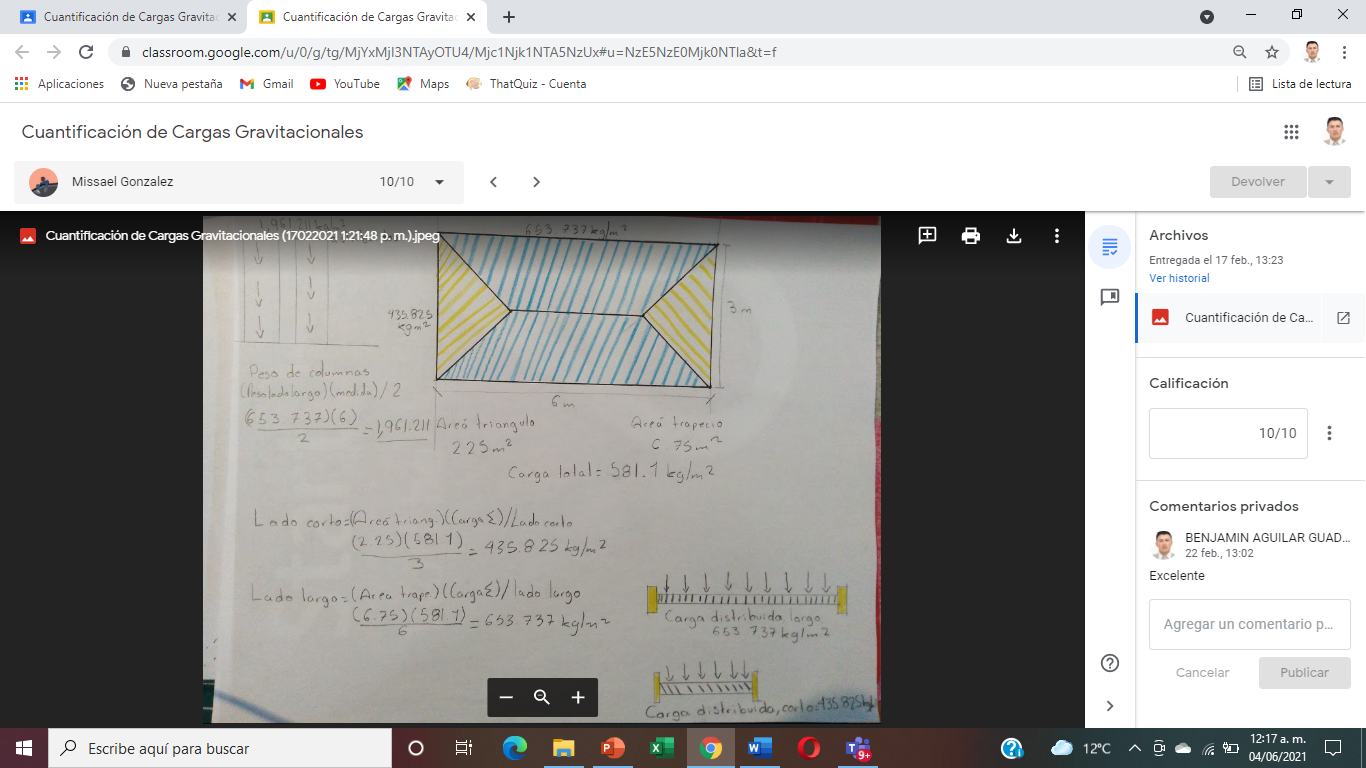 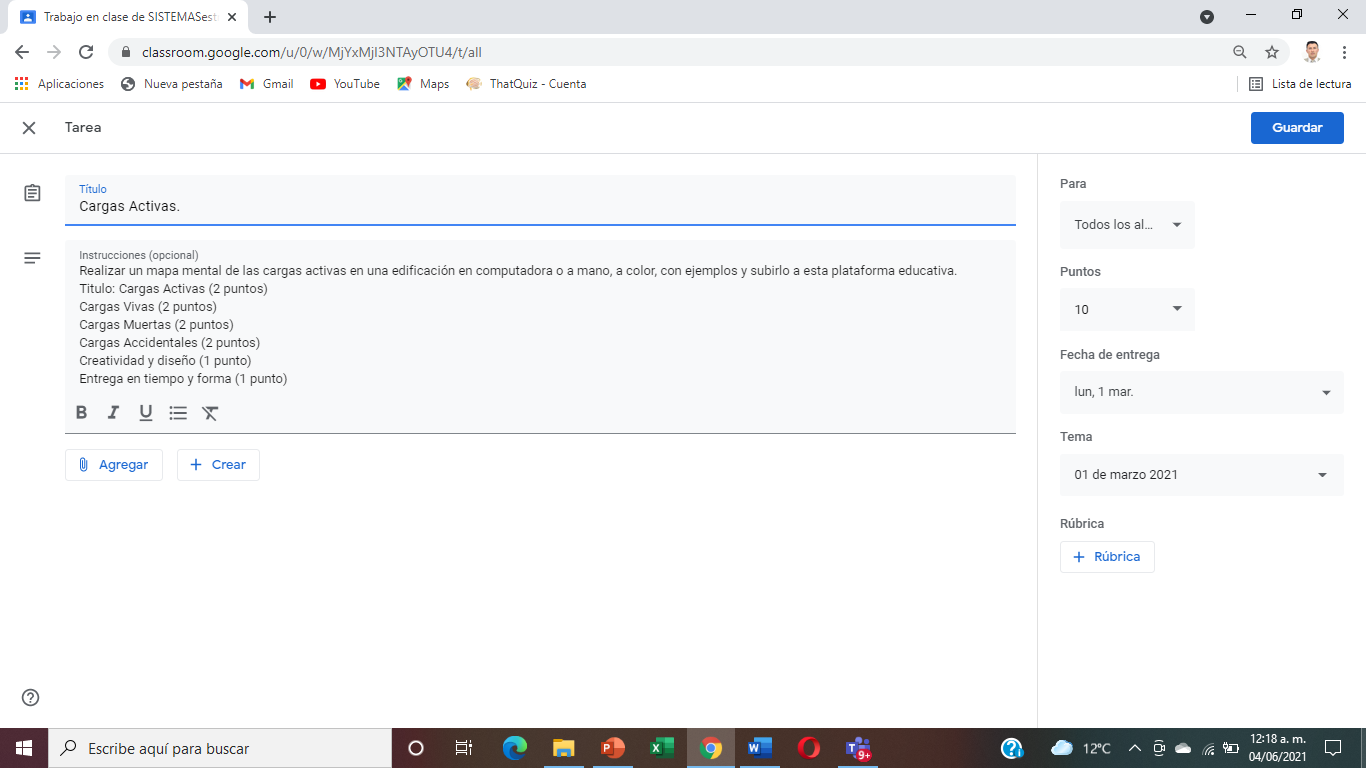 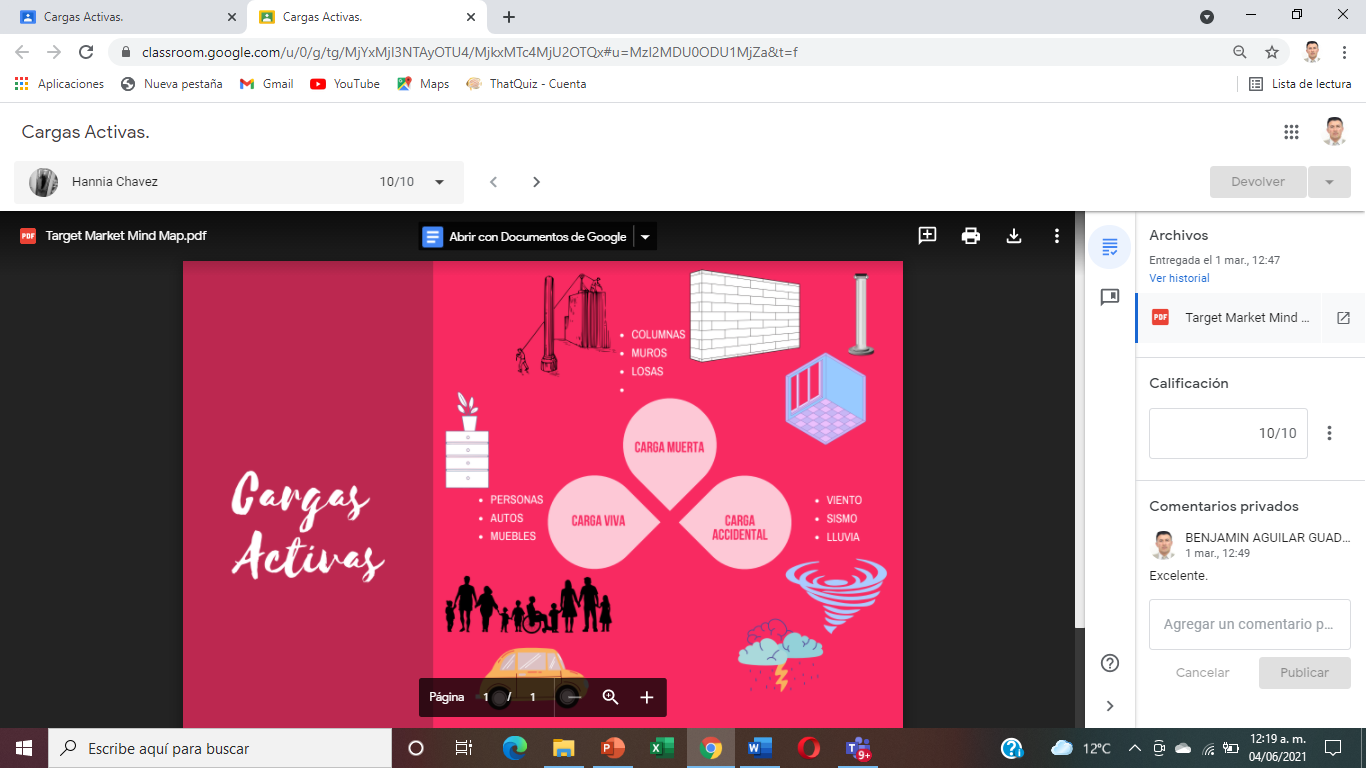 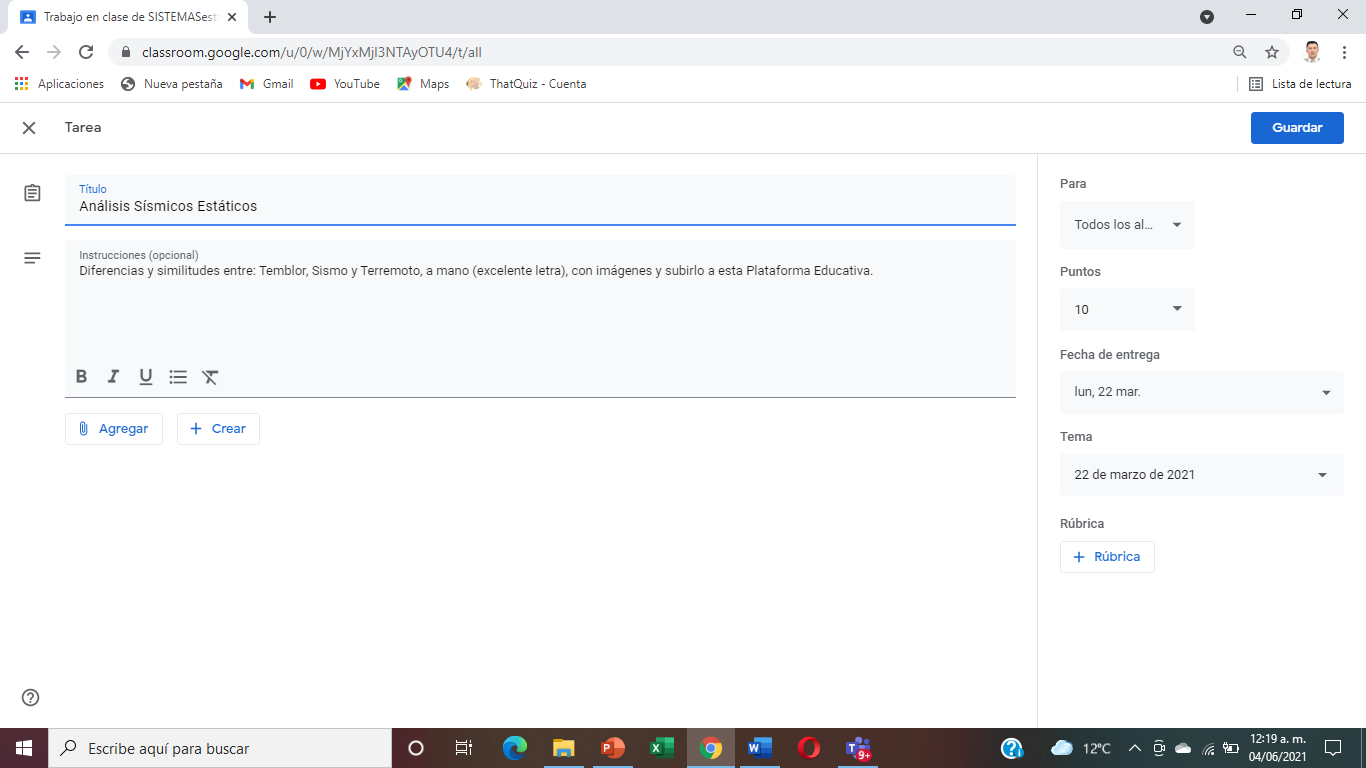 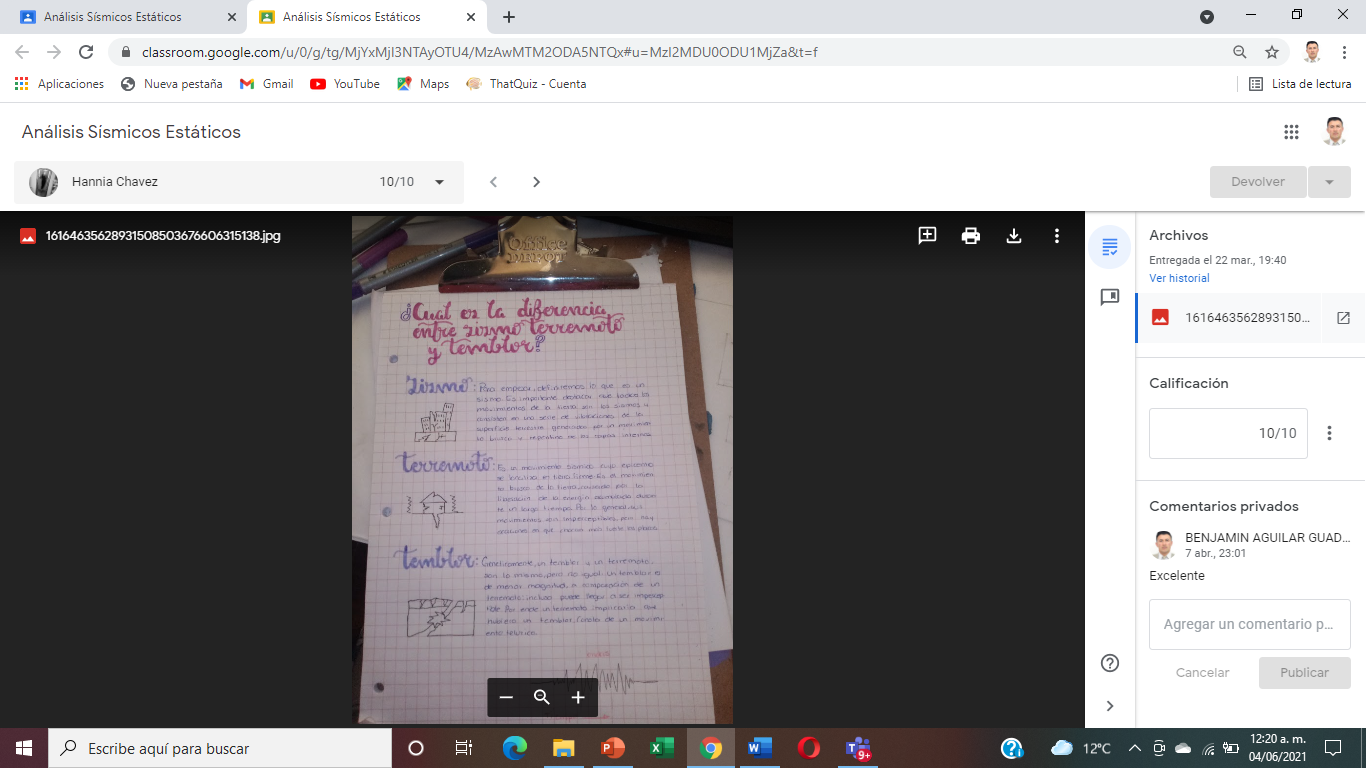 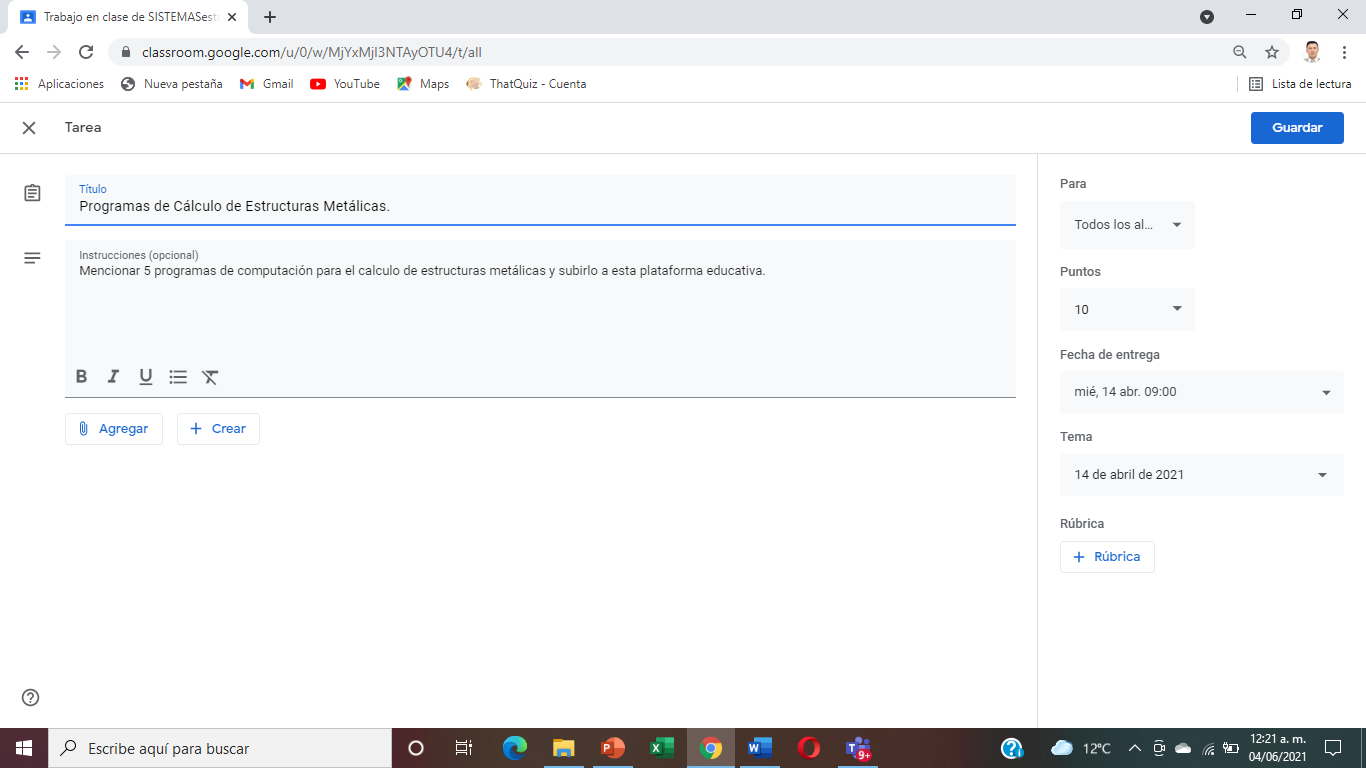 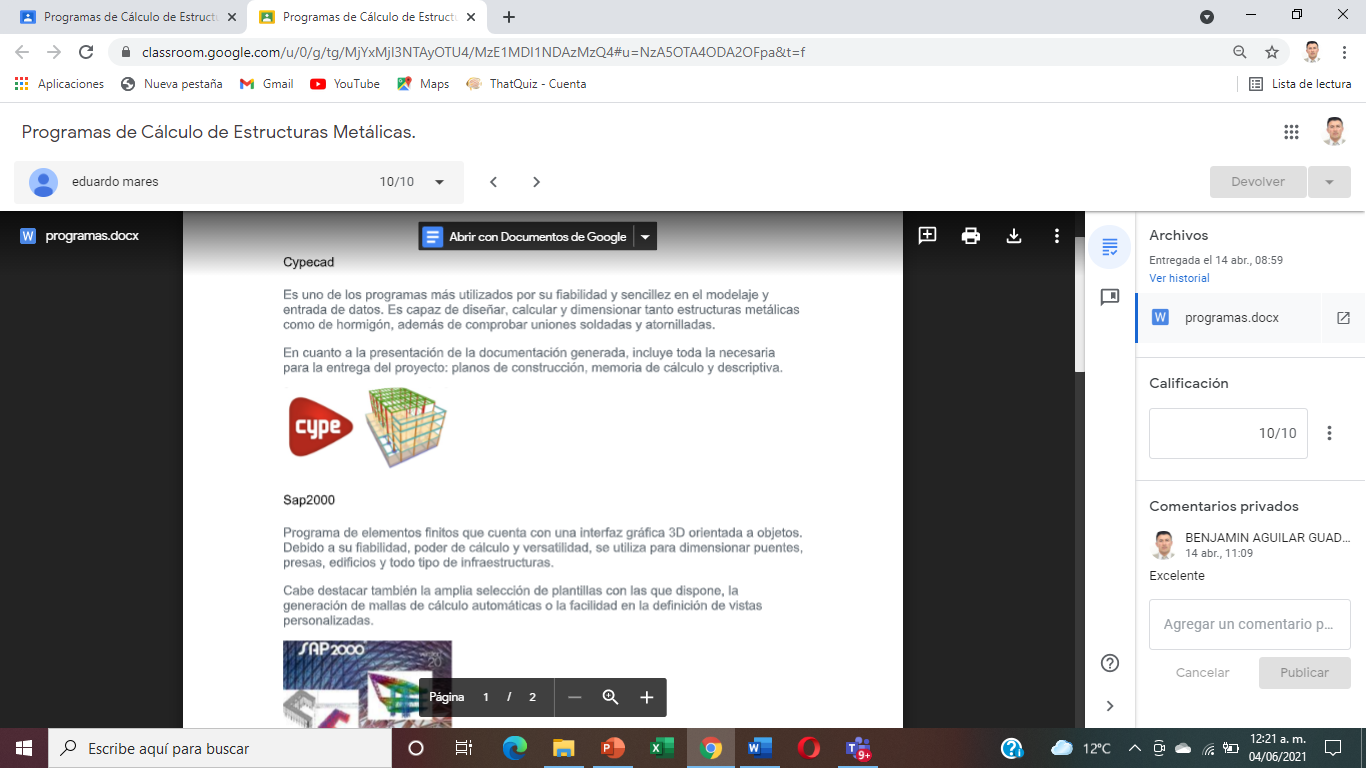 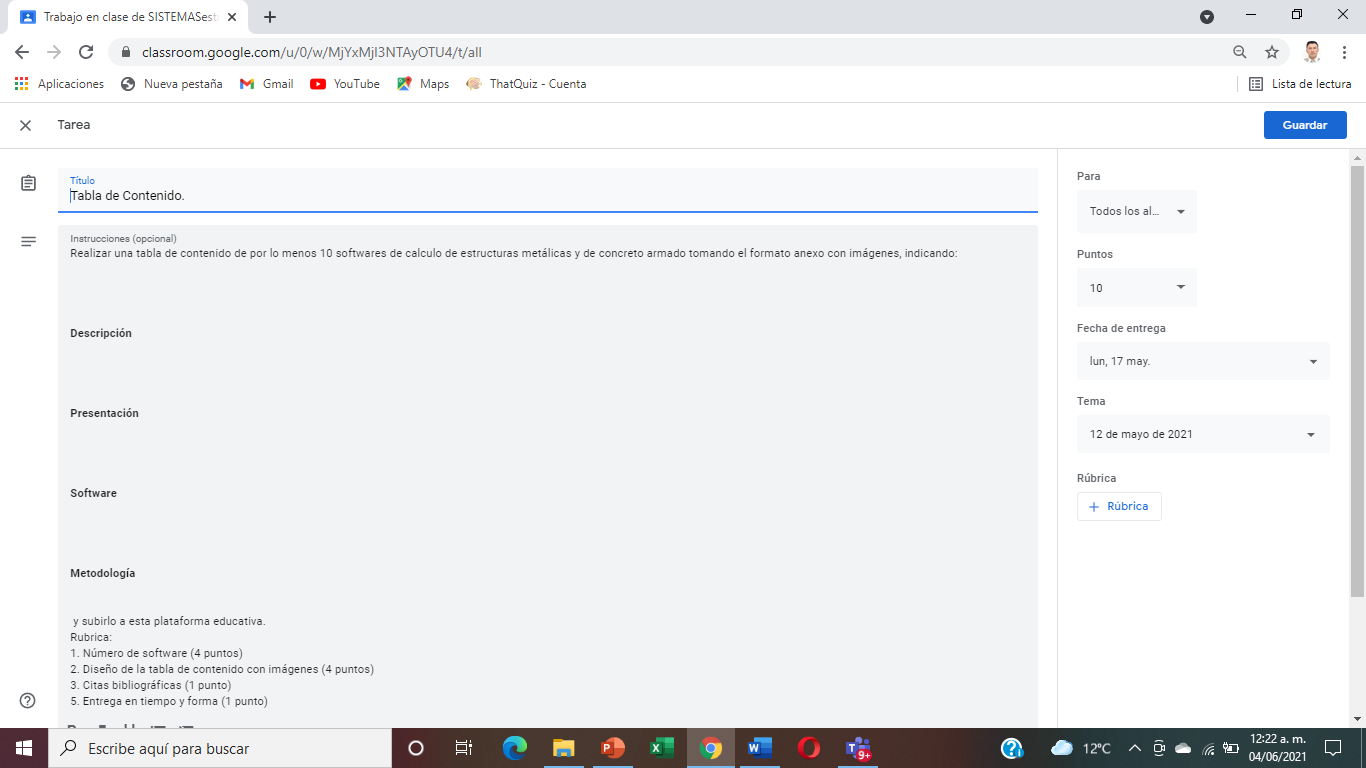 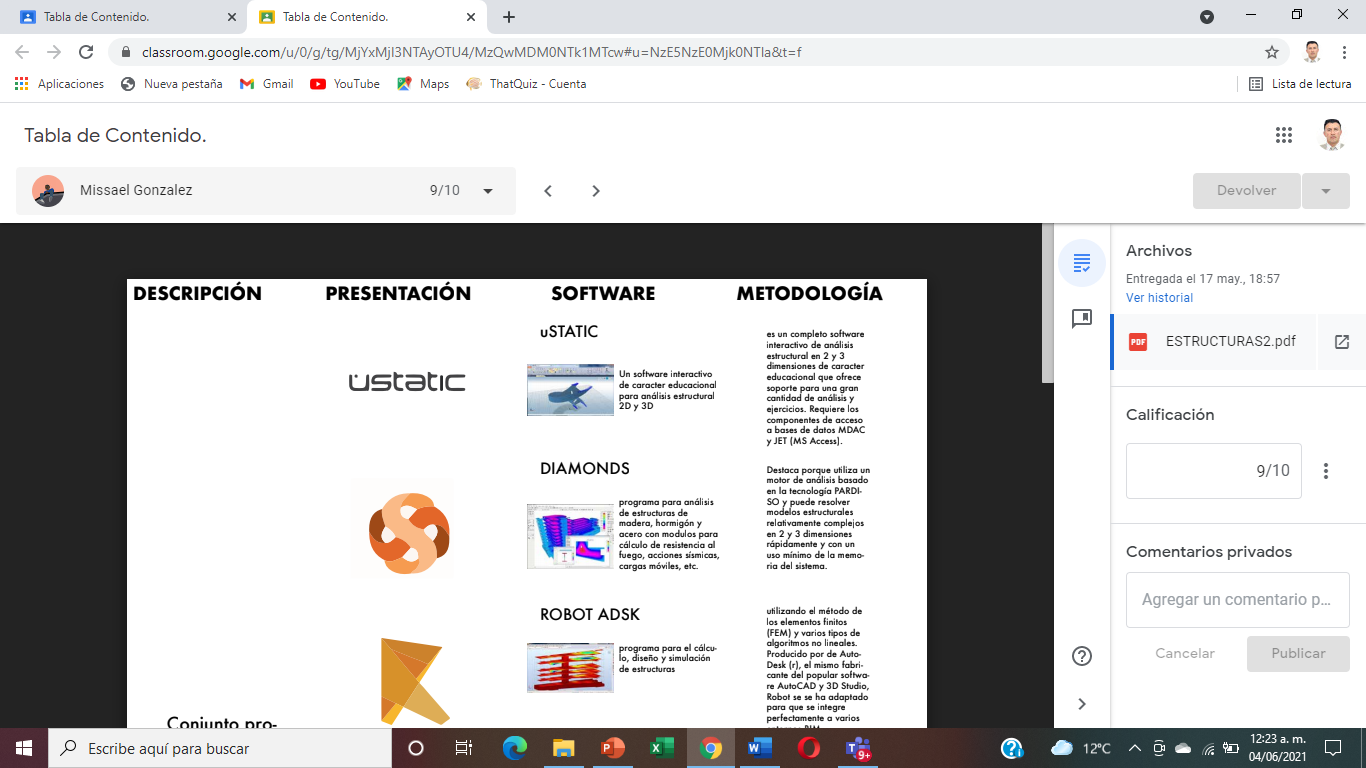 